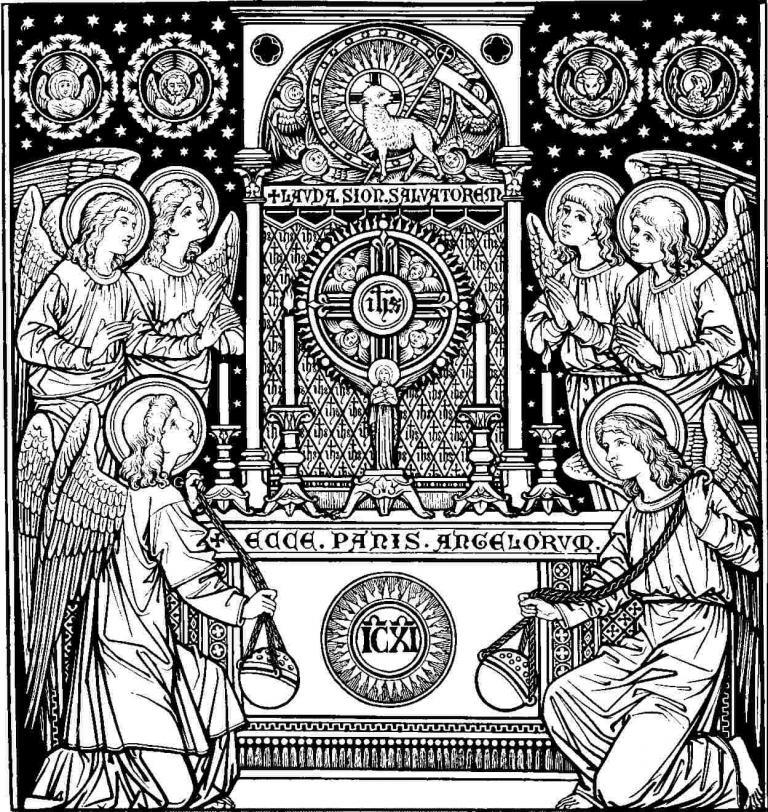 PRAYER FOR A SPIRITUAL COMMUNIONMy Jesus, I believe that You are presentin this Holy Sacrament of the altar.I love You above all thingsand I passionately desireto receive You into my soul.Since I cannot now receive You sacramentally,come spiritually into my soulso that I may unite myself wholly to Younow and forever. Amen.based on a prayer of St Alphonsus Liguori